Стремясь к укреплению международного сотрудничества в области электросвязи, администрации связи члены РСС разработали настоящие предложения, исходя из того, что взвешенная и согласованная политика, направленная на развитие, внедрение и использование современных средств электросвязи и ИКТ, сокращение разрыва в цифровых технологиях, в том числе широкополосном доступе, развитие искусственного интеллекта, безопасности, создание благоприятной среды и укрепление потенциала в области ИКТ позволит успешно осуществлять поступательное движение стран нашего региона по пути цифрового развития общества, ориентированного на дальнейшее развитие и ставящего во главу угла интересы людей.Конкретные предложения содержатся в дополнениях к этому документу.Приведенная в приложении таблица содержит перечень администраций связи членов Регионального содружества в области связи (РСС), поддерживающих эти предложения.см. ПриложениеПеречень администраций связи участников РСС, подписавших Общие предложения РССПолномочная конференция (ПК-22)
Бухаресте, 26 сентября – 14 октября 2022 г.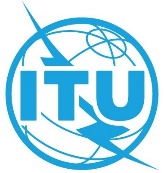 ПЛЕНАРНОЕ ЗАСЕДАНИЕПересмотр 1
Документ 68-R24 сентября 2022 годаОригинал: русскийГосударства – Члены МСЭ, Члены Регионального содружества в области связи (РСС)Государства – Члены МСЭ, Члены Регионального содружества в области связи (РСС)Общие предложения РСС для работы КонференцииОбщие предложения РСС для работы КонференцииRCC XXДоп. ДокументНазвание Предложения РССАзербайджанАрмения БеларусьКазахстан КыргызстанМонголияРоссияТаджикистан Туркменистан УзбекистанПроект пересмотра Решения 5 (Пересм. Дубай, 2018 г.) ‒ Доходы и расходы Союза на период 2020-2023 годов.Проект пересмотра Решения 11 (Пересм. Дубай, 2018 г.) ‒ Создание рабочих групп Совета и управление ими.Проект пересмотра Резолюции 25 (Пересм. Дубай, 2018 г.) ‒ Укрепление регионального присутствияПроект пересмотра Резолюции 48 (Пересм. Дубай 2018 г.) ‒ Управление людскими ресурсами и их развитие.Проект пересмотра Резолюции 130 (Пересм. Дубай, 2018 г.) ‒ Усиление роли МСЭ в укреплении доверия и безопасности при использовании информационно-коммуникационных технологий.Проект пересмотра Резолюции 131 (Пересм. Дубай, 2018 г.) ‒ Измерение информационно-коммуникационных технологий для построения, объединяющего и открытого для всех информационного общества.Проект пересмотра Резолюции 140 (Пересм. Дубай, 2018 г.) ‒ Роль МСЭ в выполнении решений Всемирной встречи на высшем уровне по вопросам информационного общества и Повестки дня в области устойчивого развития на период до 2030 года, а также в принятии последующих мер и обзоре их выполнения.Проект пересмотра Резолюции 148 (Анталия, 2006 г.) ‒ Задачи и функции заместителя Генерального секретаря.Проект пересмотра Резолюции 151 (Пересм. Дубай, 2018 г.)  Совершенствование в МСЭ управления, ориентированного на результатыПроект пересмотра Резолюции 154 (Пересм. Дубай, 2018 г.) ‒ Использование шести официальных языков Союза на равной основе.Проект пересмотра Резолюции 157 (Пересм. Дубай, 2018 г.) ‒ Укрепление функций исполнения проектов и мониторинга проектов в МСЭПроект пересмотра Резолюции 174 (Пересм. Пусан, 2014 г.) ‒ Роль МСЭ в связи с вопросами международной государственной политики, касающимися риска незаконного использования информационно-коммуникационных технологий.Проект пересмотра Резолюции 191 (Пересм. Дубай, 2018 г.) ‒ Стратегия координации усилий трех Секторов СоюзаПроект пересмотра Резолюции 208 (Дубай, 2018 г.) ‒ Назначение и максимальный срок полномочий председателей и заместителей председателей консультативных групп, исследовательских комиссий и других групп Секторов.Проект новой Резолюция [CS Article 48] (Бухарест, 2022 г.) [RCC-1] ‒ Использование частотных присвоений для военного оборудования.Проект новой Резолюции [ХХ] (Бухарест, 2022 г.) [RCC-2] ‒ О сроках пребывания на своих постах избираемых должностных лиц СоюзаПроект нового Решения [ELECT-IMPROV] (Пересм. Дубай, 2018 г.) [RCC-1] ‒ Порядок проведения предвыборной кампании и процедуры выборов Генерального секретаря, заместителя Генерального секретаря, Директоров Бюро Секторов и членов Радиорегламентарного комитета.